SAre you unsure whether to refer to the SLC Pathway? Do you want more information about supporting families you work with?                                                         Are you unsure whether to refer to the SLC Pathway? Do you want more information about supporting families you work with?                                                        Do you have any questions on the Welcomm assessment or do you simply want to know what services can you refer to and when or what is expected for children?                                                                                   Then come and have an informal chat with Mary, a Speech and Language Therapist, to discuss any concerns and queries you may have about children you see between the ages of 0-5!***Please note this is only for children who have not had a referral to SALT***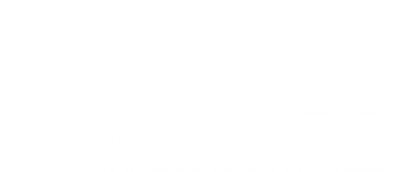 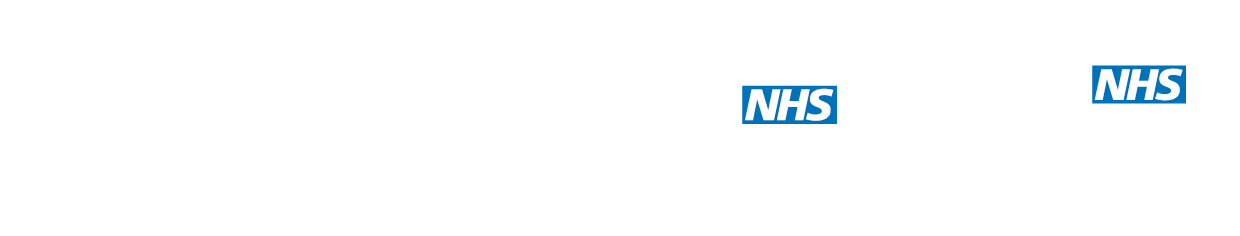 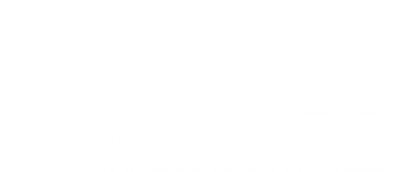 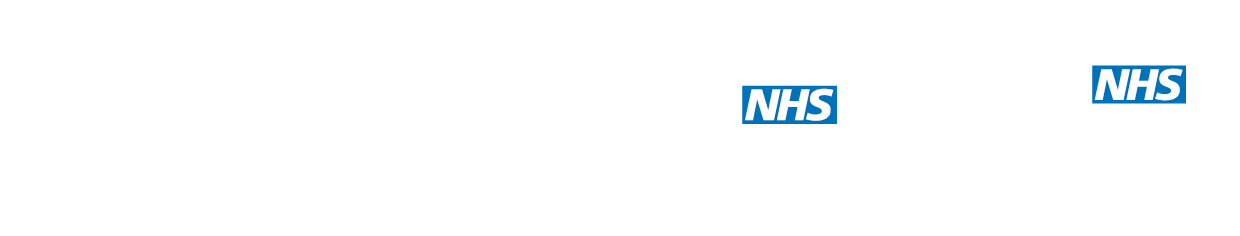 